  dk;kZy; izkpk;Z] 'kkldh; MkW-ok-ok-ikV.kdj dU;k LukrdksRrj egkfo|ky;]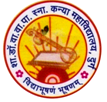 dsUnzh; fo|ky; ds ikl] tsyjksM nqxZ  ¼N-x-½iwoZ uke&'kkldh; dU;k egkfo|ky;]nqxZ ¼N-x-½ Qksu 0788&2323773 Email- govtgirlspgcollege@gmail.com             	Website: www.govtgirlspgcollegedurg.comCollege Code : 1602nqxZ] fnukad % 04-02-2020Nk=kvksa us dkS'ky fodkl dsUnz dk Hkze.k fd;k  'kkldh; MkW- ok-ok- ikV.kdj dU;k LukrdksRrj egkfo|ky; ds dkS'ky fodkl izdks"B dh Nk=kvksa }kjk feuhekrk ikWyhVsDuhd dkWyst jktukanxkao ds dkLV~;we fMtkbZu ,oa Mªsl esfdax fMikVesZUV dk Hkze.k fd;kA x`gfoKku dh izk/;kid MkW- cchrk nqcs us crk;k fd lhMhMh,e dh foHkkxk/;{k MkW- e`nqy pkSjfl;k }kjk Nk=kvksa dks fQxj LdSfpax] uSulZ oh;j] ,lljht fMtkbZfuax] Tosyjh esfdax] csfld VsDuhd] dUlVªD'ku] Vsyfjax VwYl ,oa midj.k] fgLVksfjdy dkLV~;we] Qsfczd vkjukesUV VsDuhd ls lacaf/kr tkudkjh nh x;h ,oa muds fo"k; esa foLrkj ls crk;k x;kA foHkkx dh MkW- lfork Bkdqj] MkW- Hkwfedk ,oa jhrk ik=ksa }kjk yxkbZ xbZ buQsUV Dyksfjax] fpYMªu xkjesUV] esal fo;j] ysMht xkjesUV] ,lsljht fMtkbZfuax dh izn'kZuh dks Nk=kvksa us ns[kkA Nk=kvksa }kjk izn'kZuh dk voyksdu dj muds fo"k; esa fo'ks"kKksa ls tkudkjh izkIr dhA izf'k{kdksa }kjk vk/kqfud flykbZ e'khuksa }kjk fofHkUu izdkj dh fMtkbZu cukdj izf'k{k.k fn;k x;kA Hkze.k ds nkSjku Nk=kvksa dks lehiLFk xzke rqeM+hcksM+ ds QkeZgkÅl esa fofHkUu izdkj ds [kk| mRiknksa dks fn[kk;k x;kA flVdkWu ds iwoZ lhfu;j eSustj jkds'k Lo.kZdkj }kjk Nk=kvksa dks QwM izkslsflax ds laca/k esa lfoLrkj tkudkjh nh xbZA  bl volj ij feuhekrk ikWyhVsDuhd dkWyst jktukanxkao ds izkpk;Z ,oa f'k{kdksa us Nk=kvksa dk ekxZn'kZu ,oa mRlkgo/kZu fd;kA ¼MkW0 lq'khy pUnz frokjh½izkpk;Z'kkl0 MkW0 ok0 ok0 ikV.kdj dU;k LukrdksRrj egkfo|ky;] nqxZ ¼N0x0½'kkldh; MkW-ok-ok-ikV.kdj dU;k LukrdksRrj egkfo|ky;] nqxZ  ¼N-x-½Nk=kvksa us dkS'ky fodkl dsUnz dk Hkze.k fd;k  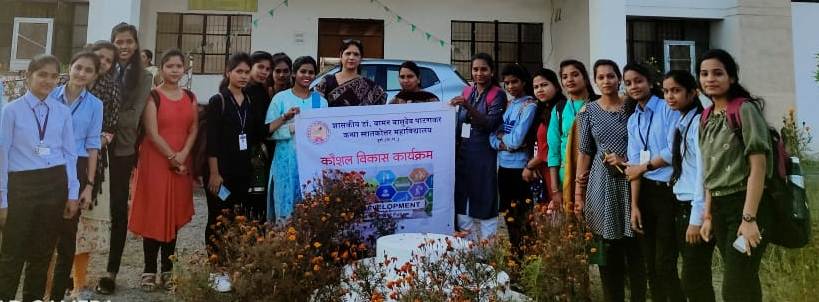 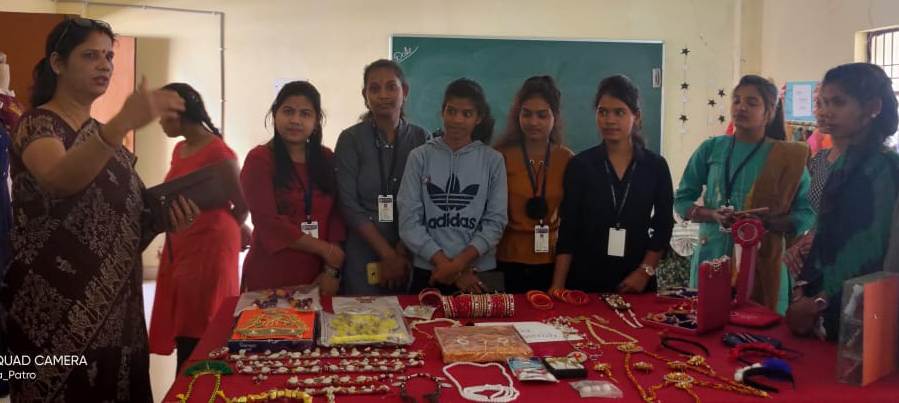 